Ход урокаХод урокаХод урокаХод урокаХод урокаЭтап урока/времяДействия педагогаДействия учениковОценива-ниеформа-тивноеРесурсыНачало урока1  минута1 минуты1 минута1 минута1.Организационный моментСоздание коллаборативной среды.Здравствуйте! «Мои дорогие, красивые и прекрасные ребята»Давайте с Вами просто улыбнемся.Стратегия «Мне нравится, что каждый из Вас может со мной общаться» «Мне нравится, что вы можете видеть прекрасный мир природы».  «Мне нравится, что Вы можете со мной работать и думать через сеть интернета»Учитель приветствует учащихся, он призван мотивировать учащихся на изучение русского языка и литературы, создать эмоци-ональную атмосферу, на-строить на увлекательный диалог автора и читателя.Стратегия «Кто самый умный!»Учитель предлагает уча-щимся раскрыть тему урока по алфавитному порядку русского языка«Расшифруй  название произведения».Рассказать  об автобиографии М.М.Пришвина Учитель предлагает каждому из учащихся зачитать свою разра-ботанную презентациюРеакция на слова учителя.Ребята улыбаютсяПосле Стратегии «Мне нравится»Эмоционально настроенные ребята начинают раскрывать тему урокаРасшифровывают название произведения: 25  7 18 15 29 11  1 18 1 2 Производят быстрый алфавитный  порядок словАвтобиография М.М.Пришвина Учащийся кратко излагает, становление автора писателем. (Байнеев Е.)Молодцы!3 балла:за быстроту и грамо-тность3-м уча-щимсяМолодцы!Велико-лепно!2 баллаРебята заранее читают произведение автора: Книга© 2000-2021 NIV

Источник: http://prishvin.lit-info.ru/prishvin/proza/rasskazy/chernyj-arab.htmЧёрный Арабпрезентация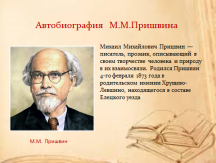 Середина урок2 минуты1  минуты1 минуты1  минуты2  минуты1 минуты1 минута1 минута2 минута3 минутыСтратегия «Мозговой штурм».  «Метод ассоциаций»-Что такое новость? Почему она важна для степного народа?-Какое значение имела «новость» для людей того времени и сейчас?Составить интеллектальную карту.Выделите и прочитайте основную мысль текста ключевыми словами и словосчетаниями.Найдите и выделите в тексте подтексты на слово «Степь»Составить событийную карту. Нужно выделить глаголы в прошедшем времени, существительные и прилагательные  для того, чтобы кратко воспроизвести происходящееСоставить схему на толстые и тонкие вопросы.Из произведения «Черного Араба» выделяя главных героев, нужно указать и второстепенные лица произведенияСоставить сплошной текст, где нужно указать главных героев и с кем они взаимодействуют.Составить схему – Фишбоум.Установить причинно-следственные взаимосвязи между объектами, влияющими на него факторами со стороны как явлений, так и героевСоставить синквейн. Существительное2. 2 прилагательных3. 3 глагола4. Предложение (основная мысль)5. Одно  существительное Составить ментальную карту с примерами на изобразительные художественные средства: метафора, сравнение, эпитет, олицетворениеСтратегия «Проверь себя!»Даются вопросы для обратной связи, по 4-м изобразительно-художественным средствам:1) Олицетворение:2) Сравнение определяем с помощью:3) Эпитет определяем с помощью:4) Метафора это:Ученица зачитывает происхождение произведенияМ.М.Пришвина,  в кластере указывает название, год издания и из каких частей состоит(Дуйсенова Г.)Ученица презентует о новости,Читает своё эссе в сравнении (Әлжан Ш.)Ученица составляет для того, чтобы лучше обрабатывать, анализировать и запоминать (Болусбек Ж.)Ученица извлекает из текста побуждающие действия, воздействующие на процесс событий (Азат Ұ.)Ученик оформляет в виде таблицы, записывает вопросы, требующие простого, односложного ответа, а также вопросы, требующие подробного развернутого ответа (Байнеев Е.)«Характеристика главного героя»ученица помещает в таблицу героев всех 6 частей произведенияЕркинбекова А.Ученица фиксирует основные понятия, вверхней части причины, которые привлекли к проблеме ее разрешения;Нижние части указывают на факты, подтверждающие наличие сформулированных понятий (Болусбек Ж.)Ученица предоставляет в 5-ти строках:(Әлжан Ш.)Ученица зачитывает ментальную карту на тему: «Чёрный Араб». Из текста извлекает изобразительные художественные средства. (Батырбек Д.)Тестовая работа;по изобразительно-выразительным средствам связи: сравнение,метафора, эпитет, олицетворениеА) оживляет не живое  В) существительноеС) троп   D) местоА) как, как будто  В) то-то  С) тот же D) словноА) вопроса какой? В)вопроса  как? С)части речи – наречие D) является прилагательнымА) действие В) изобразительно-выразительное средство С) переносное значение словаD) описание  Хорошо!5  баллаПрекрасно!2+4  баллаМолодец!4  баллаХорошо!5 баллОтлично!4 баллаОчень хорошо!2 баллаМолодец!4 баллХорошо!5 баллОчень хорошо!5 балла4 баллаСамооценивание1 балл1 балл1 балл1 баллпрезентация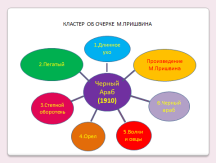 презентация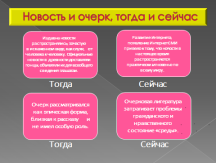 презентация 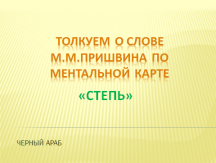 презентация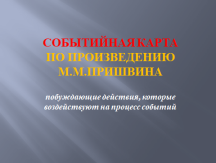 презентация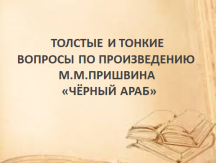 Презетация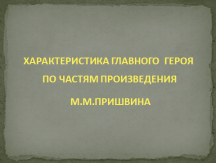 презентация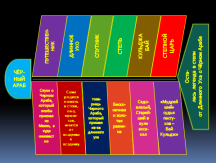 презентация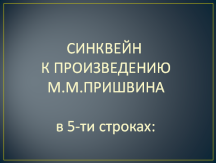 презентация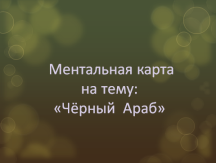 2 верных ответауказывают в чате свои ответы:А) С) А)  D)       А) D) В) С) Конец урока10  минутыСтратегия «Кто быстрее ответит на вопросы».Закрепление по произведению М.М.ПришвинаУказаны знаменательные даты и события из жизни деятельности автора, указываются герои из произведения «Чёрный Араб»: кто задействован и кем они являются1)Кто такой М.М.Пришвин? 2)В каком году родился М.М.Пришвин?3) В каком году умер М.М.Пришвин?4) В каком имении  родился М.М.Пришвин?5) В Лейпцигском университете М.М.Пришвин окончил…6) Чем увлекся писатель, когда  путешествовал?7) Как назывался автобиографический роман по  творчеству М.М.Пришвина?8) Из скольких частей состоит «Чёрный Араб»?9) Почему спутник назвал «Чёрным Арабом»?10) Кто такой Длинное Ухо?11) Для чего посоветовали стать «Чёрным Арабом»12) Как звали спутника «Чёрного Араба»?13) Степь:Открывают ссылку, вносят код доступа и начинают отвечать на вопросыВИКТОРИНЫ по произвдению М.М.Пришвина «Чёрный Араб» (дается время на каждый вопрос по 20 секунд)А) писатель В) исследовательС) художник D) учёныйА) 1973 В) 1873  С) 1799  D) 1765А) 1954  В) 1965 С) 1973  D) 1917А) в Тюменском  В) в Елец  С) в Хрущево  D) в СмоленщинеА) гуманитарное отделение  В) хозяйственное  С) агрономическое  D) отделение естественных наукА) фольклором  В) археологией С) хозяйством  D) этнографиейА)Кащеева цепь  В)Женьшень С)Осударева дорога  D)ОрёлА) 3  В) 5 С) 6  D) 7А) заинтересовать народ  В) привлечь богатство С) посоветовали добрые люди D) известие от Длинного УхаА) крестьянин  В) всадник  С) аульский мальчик  D) путникА) скорее доедешьВ) хорошо погостить С) хорошо отдохнёшь D) будет интересное путешествиеА) Кульджа   В) Исак  С) Мамырхан  D) АуспанА) море  В) пустырь  С) оазис  D) равнина13 вопросов1 место  -3б2 место  -2б3 место  -1б1 балл1 балл1 балл1 балл1 балл1 балл1 балл1 балл1 балл1 балл1 балл1 балл1 баллПрограмма«KAHOOT»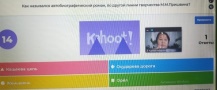 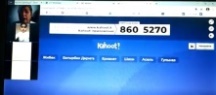 А)В)А)В)С)А)D)А)С)С)В)А)В)D)ОцениваниеРефлек-сия1 минутаоценивает учащихся по результатам  работ, они  получают баллы за весь процесс урока по критериям и дескрипторамСтратегия «Большой палец»Болусбек Ж.  Байнеев Е.Дуйсенова Г.Әлжан Ш.Батырбек Д.Еркинбекова А.Азат Ұ.Отлично!Хорошо!Плохо!17б15б16б13б13б14б14б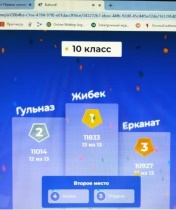 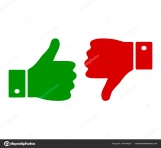 №КритериидескрипторыБаллыБаллы10.3.4владеть стратегиями чтения, включая просмотровое чтение, сканирование и детальное чтениевладеет чтением; включает просмотровое чтение;включает детальное чтение111310.3.5анализировать содержание художественных произведений, определяя изобразительно-выразительные средства в раскрытии основной мыслианализирует содержание художественных произведений; определяет изобразительно-выразительные средства: метафору, сравнение,эпитет,олицетворение11 111510.4.4писать творческие работы: описания, повествованияВладеет грамотным письмом;соблюдает грамматические нормы письма;соблюдает конструкции предложения в форме описания;в форме повествования1111410.2.6создавать высказывание на основе рисунков, таблиц, фишбоум схемы, интеллектуальной карты, ментальной карты и т.д.  Умеет оформлят презентацию;соблюдает нормы границ;кратко излагает своими словами;вносит доказательство, факты;вносит выводы, своё мнение111115ИТОГО:ИТОГО:ИТОГО:1717